Мы сегодня не скучали,Вместе здорово играли!Дружно, весело и яркоС парашютом на полянке! Игры с волшебным парашютом    Что такое игровой парашют? Для чего он нужен? На какой возраст рассчитан?     Игровой парашют изготовлен из яркой легкой ткани и состоит из нескольких цветных секторов.     Игры с парашютом не соревновательные, они учат согласованности действий и умению чувствовать движения остальных игроков. Для детей очень важно ощутить именно через движения то, что они могут быть частью команды. Парашют очень яркий и запоминающийся атрибут, он отлично подходит для праздников и развлечений, для объединения ребят в одну команду. Парашют ни кого не оставляет равнодушным: он в равной мере нравится и младшим дошкольникам и ребятам постарше, да и родители не могут сдержать улыбки, глядя на счастливые лица детей.      Парашют даёт ребенку богатый спектр новых ощущений: это и яркий зрительный образ, и сильный ветер, и ощущение мягкой ткани. Парашют настолько привлекателен сам по себе, что обычно не приходится уговаривать детей – они сами бросают свои дела и торопятся вступить в игру. Для тихих и застенчивых детей парашют даёт массу возможностей для присоединения к компании детей. Ведь в этих играх никто не требует сразу давать руку другим участникам, как в хороводе, или сразу входить в круг. Каждый ребенок может выбрать свою скорость и свою степень активности. Парашют очень полезен как для тихих, так и для активных, в том числе гиперактивных детей, поскольку игры с парашютом дают возможность как растормошить тихих детей, так и успокоить особо шустрых. Парашют даёт массу возможностей для игр с правилами, игр с границами. Как и в других подвижных играх, дети учатся соблюдать правила игры, дожидаться своей очереди, взаимодействовать друг с другом. Нот самое главное, в играх с парашютом дети испытывают яркие положительные эмоции! 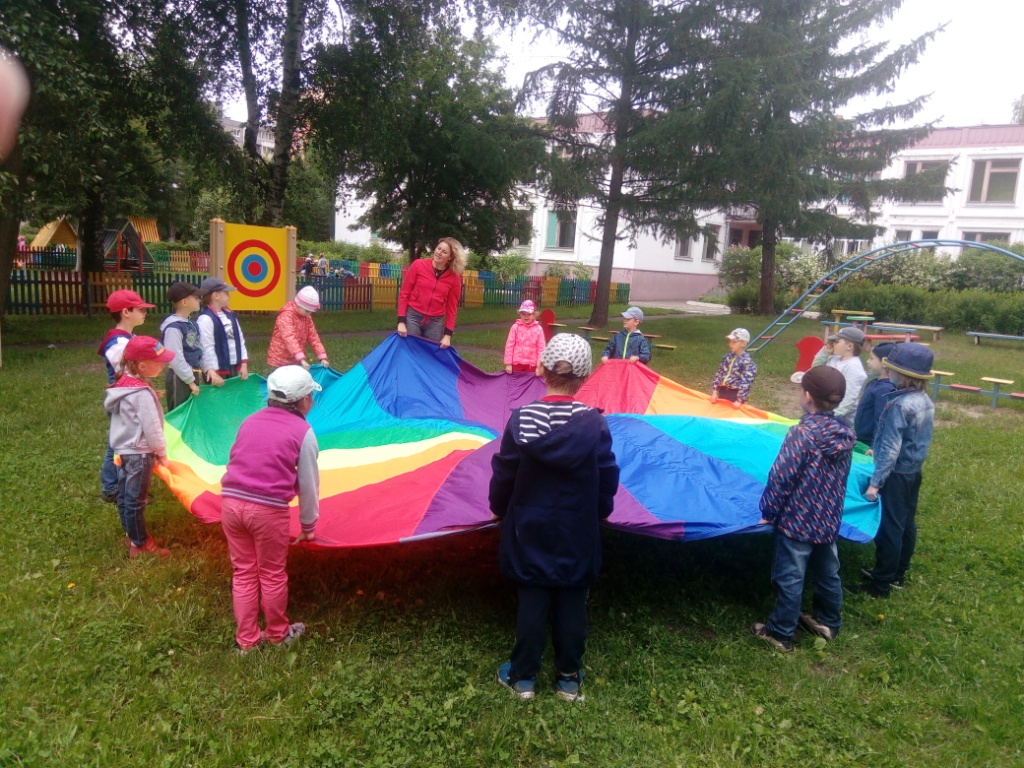 